発注書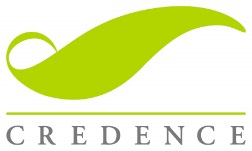 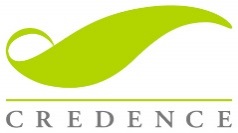 ※社判でも結構です。FAX到着当日～３営業日以内に発送致します。（土・日・祝日のFAX到着分に関しては、翌営業日の取扱いになります。）在庫の状況により、ご希望に添えない場合もございますので、ご了承下さい。保証委託契約書の種類等にご指定がある場合は、品名または下記備考欄にご記入下さい。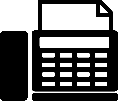 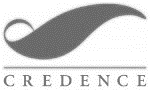 注文年月日　　　　　　年　 　　 　月　  　　日ご担当者代理店名TEL支店名FAXご郵送先住所〒〒〒品名数量数量保証委託契約書部返信用封筒送付物が複数ある場合は、一度にまとめて送っていただけますと幸いです。※１度の発送は10部まで枚その他（　　　　　　　　　　　　　　　　　　　　　）部その他（　　　　　　　　　　　　　　　　　　　　　）部その他（　　　　　　　　　　　　　　　　　　　　　）部備考欄受付日発送日担当備考欄／／